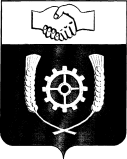      РОССИЙСКАЯ ФЕДЕРАЦИЯ               АДИНИСТРАЦИЯ        МУНИЦИПАЛЬНОГО РАЙОНА               КЛЯВЛИНСКИЙ              Самарской области                                                                 ПОСТАНОВЛЕНИЕ10.01.2023  г. № 32        Об утверждении муниципальной программы «Природоохранные мероприятия на территориимуниципального района Клявлинский на период 2023-2027 гг.»В соответствии с Бюджетным кодексом Российской Федерации, Федеральным законом Российской Федерации от 06.10.2003г № 131-ФЗ «Об общих принципах организации местного самоуправления в Российской Федерации», руководствуясь Уставом муниципального района Клявлинский, и в целях обеспечения экологической безопасности жителей муниципального района Клявлинский,  сохранения стабильности  экологической обстановки в районе, администрация муниципального района Клявлинский ПОСТАНОВЛЯЕТ:    1. Утвердить прилагаемую муниципальную программу «Природоохранные мероприятия на территории муниципального района Клявлинский на период 2023-2027 гг.».    2. Признать утратившим силу постановление администрации муниципального района Клявлинский от 11.03.2015 г. № 87 «Об утверждении муниципальной программы «Природоохранные  мероприятия на территории муниципального района Клявлинский на период 2015-2024 гг.».   3. Опубликовать настоящее постановление в газете «Вести муниципального района Клявлинский Самарской области» и разместить его в информационно-коммуникационной сети «Интернет» на официальном сайте администрации муниципального района Клявлинский.   4. Настоящее постановление вступает в силу со дня его официального опубликования и распространяется на правоотношения, возникшие с 01.01.2023 года.   5. Контроль за  выполнением настоящего постановления возложить на первого заместителя  Главы района Колесникова В.И.    Глава муниципального     района Клявлинский                                                                       П.Н. Климашов Кузьмина О.Г.ПАСПОРТМУНИЦИПАЛЬНОЙ ПРОГРАММЫ«ПРИРОДООХРАННЫЕ МЕРОПРИЯТИЯ НА ТЕРРИТОРИИ МУНИЦИПАЛЬНОГО РАЙОНА КЛЯВЛИНСКИЙ НА ПЕРИОД 2023 – 2027 гг.»ХАРАКТЕРИСТИКА ПРОБЛЕМЫПроблемы устойчивого социально-экономического развития муниципального района Клявлинский и экологически безопасной жизнедеятельности его жителей на современном этапе тесно связаны с решением вопросов сохранения и восстановления окружающей природной среды.           Необходимость реализации указанных в Программе мероприятий вызвана следующим:
          1. Организация утилизации и переработки бытовых и промышленных отходов в муниципальном районе Клявлинский.Загрязнение окружающей среды обусловили:-  низкий уровень экологической культуры населения;
-  сжигание и выбрасывание отходов многочисленными мелкими предприятиями;
-  интенсивное образование строительных отходов вследствие активизации строительства;
-  недостаточная  организация   вывоза   отходов   производства  и  потребления  из   домов частного сектора в сельских поселениях; - неполнота нормативной правовой базы охраны окружающей среды.
          Реализация мероприятий  предусматривает качественное преобразование системы санитарной очистки территории муниципального района Клявлинский и приведение ее в соответствие с требованиями действующего законодательства. Предусматривается ликвидация стихийно возникших несанкционированных свалок отходов.
          2. Создание, охрана и содержание зеленого фонда муниципального района Клявлинский.
          В виду активизации строительства, в условиях дефицита свободных территорий, активно застраиваются перспективные для озеленения территории. В соответствии с Федеральным законом от 10.01.2002 № 7-ФЗ "Об охране окружающей среды" охрана зеленого фонда предусматривает систему мероприятий, обеспечивающих сохранение и развитие зеленого фонда и необходимых для нормализации экологической обстановки и создания благоприятной окружающей среды. Это положение указывает на необходимость рассматривать данное направление деятельности как один из приоритетов социально-экономического развития района, призванных обеспечить экологическое благополучие населения (экологическую составляющую качества жизни).
Для достижения поставленных целей по созданию, охране и содержанию зеленого фонда на территории муниципального района Клявлинский необходимо перейти от практики выполнения отдельных разрозненных мероприятий, к созданию качественно новой устойчивой системы озеленения района, с механизмом управления отношениями и ресурсами в данной сфере. Реализация такого подхода возможна лишь на основе программно-целевого метода и долгосрочного планирования.3. Содержание, использование и охрана водных объектов общего пользования предусматривает проведение работ по экологической реабилитации и рекреационному обустройству родников и рек, ремонт гидротехнических сооружений, приведение водоемов, расположенных на территории муниципального района Клявлинский в соответствие с санитарно-гигиеническими нормами. 4. Обеспечение информацией населения о состоянии окружающей среды предусматривает сбор информации о степени загрязнения окружающей среды, доведение информации до населения и направление заявок на включение приоритетных мероприятий по предотвращению негативного воздействия опасных веществ на здоровье населения и природные объекты в перечень мероприятий по охране окружающей среды.5. Экологическое просвещение населения содержит мероприятия по привлечению населения к участию в охране, защите окружающей среды.
В настоящей Программе содержатся мероприятия по публикации информационных материалов по вопросам охраны окружающей среды в целях просвещения населения муниципального района Клявлинский по вопросам экологической безопасности, связанных с загрязнением окружающей среды. Также Программой предусмотрено решение такой важной задачи как  повышение экологической культуры и грамотности населения.            Настоящей Программой за период ее реализации 2023-2027 годы предусматривается создание механизмов, обеспечивающих улучшение экологической обстановки в районе, сохранение и реабилитацию окружающей природной среды  для обеспечения здоровья и благоприятных условий жизнедеятельности населения, а также обеспечения экологической безопасности.              Сохранение и восстановление природной среды  для социально-экономического развития района, является приоритетной задачей, поскольку для ее решения необходимы:           - решение ряда проблем, значительная часть которых имеет межведомственный характер;           - интеграция усилий различных организаций и ведомств;           - достаточно длительный период времени;           - достаточно большие финансовые и человеческие ресурсы.Учитывая вышеизложенное, наилучшей формой решения задачи сохранения благоприятной экологической обстановки на территории муниципального района Клявлинский  представляется муниципальная программа «Природоохранные мероприятия на территории муниципального района Клявлинский на период 2023-2027 гг.». Оптимальный период ее реализации – 2023-2027 годы.  На успешное выполнение Программы и достижение поставленных целей могут повлиять следующие внешние факторы и риски:- экономические риски, связанные с необходимыми значительными вложениями средств в создание благоприятной экологической обстановки, что ставит выполнение Программы в зависимость от бюджетной обеспеченности района, общей экономической ситуации в стране и в регионе, благоприятного инвестиционного климата и т.д.;- риски, связанные с «человеческим фактором».Минимизация организационных рисков связана главным образом с эффективной координацией выполнения мероприятий Программы. Обеспечение выполнения Программы необходимыми для достижения результатов ресурсами возможно при условии последовательного выполнения финансовых обязательств, зафиксированных в Программе.Эффективность использования средств бюджета муниципального района Клявлинский на создание благоприятной экологической обстановки в числе прочего будет зависеть от согласованного решения общесистемных проблем на областном уровне.Цели и задачи программыЦелью Программы является обеспечение экологической безопасности жителей муниципального района Клявлинский,  сохранение стабильности  экологической обстановки в районе,  создание благоприятных условий жизнедеятельности населения.Для достижения цели данной Программы необходимо решить следующие задачи:-	снижение выбросов загрязняющих веществ в атмосферу от всех видов источников;-	осуществление комплекса мероприятий по снижению негативного влияния автотранспорта на окружающую среду и здоровье населения;-	проведение комплекса работ по охране водных объектов муниципального района Клявлинский и рациональному их использованию;-	повышение уровня  безопасности функционирования водохозяйственных систем и гидротехнических сооружений;-	снижение ущерба от вредного воздействия сточных вод;-	предотвращение деградации и сохранение природных комплексов;-	проведение мероприятий по благоустройству и озеленению муниципального района Клявлинский;-	развитие и функционирование системы экологического воспитания, культуры и просвещения населения муниципального района Клявлинский;-   обеспечение соблюдения требований природоохранного  законодательства.перечень основных мероприятий программыДля достижения цели, поставленной перед настоящей Программой, в соответствии с задачами необходимо выполнить следующие мероприятия по охране, восстановлению и развитию окружающей природной среды района:- участие в ежегодных выставках, акциях, конкурсе «ЭкоЛидер»;- организация мероприятий в рамках общероссийских Дней защиты от экологической опасности;- обучение и подготовка кадров в области охраны окружающей среды;- озеленение территорий;- приведение водных объектов общего пользования в соответствие с санитарно-гигиеническими нормами (благоустройство, очистка и ландшафтная рекультивация прудов, очистка водоохранных зон рек);- публикация в СМИ информации о мероприятиях экологической направленности  и экологической обстановке на территории района;Перечень целевых индикаторов (показателей),характеризующих ежегодный ход и итоги реализации ПрограммыРешение задач в рамках реализации Программы будет определяться достижением целевых индикаторов (показателей), представленных в таблице 1. Таблица 1РЕСУРСНОЕ ОБЕСПЕЧЕНИЕ ПРОГРАММЫМеханизм реализации Программы предусматривает использование средств бюджета муниципального района Клявлинский. Из бюджета муниципального района мероприятия Программы финансируются по статье «Охрана окружающей среды».Бесприбыльные социально-экологические проекты, работы общего назначения финансируются в основном за счет средств  бюджета муниципального района Клявлинский.План основных мероприятий и объем финансовых потребностей Программы приведены в Приложении №1 к Программе. Объем финансирования природоохранных мероприятий на 2023-2027 годы составляет 416,095 тыс. рублей. В ходе реализации мероприятий Программы, объемы и источники финансирования подлежат ежегодной корректировке на основе анализа полученных результатов с учетом реальных возможностей бюджета муниципального района Клявлинский. МЕХАНИЗМ РЕАЛИЗАЦИИ ПРОГРАММЫ          Общее руководство, контроль за ходом реализации Программы осуществляет координатор программы – первый заместитель  Главы района.Система управления реализацией мероприятий Программы должна гарантировать достижение поставленных целей и эффективность проведения каждого из мероприятий.В задачи координатора Программы входит: - осуществление функций по технической координации разработки и реализации мероприятий Программы;- согласование конкурсной и проектной документации отраслевых мероприятий Программы. Реализация Программы осуществляется при активном участии структурных подразделений администрации муниципального района Клявлинский и Комитета по управлению муниципальным имуществом администрации муниципального района Клявлинский.ОЖИДАЕМЫЕ ЭКОЛОГИЧЕСКИЕ ПОСЛЕДСТВИЯРЕАЛИЗАЦИИ ПРОГРАММЫ     Реализация мероприятий Программы позволит обеспечить оздоровление и     стабилизацию экологической обстановки и улучшение  качества жизни населения на территории муниципального района Клявлинский за счет:    - снижения воздействия негативных факторов на окружающую природную среду района; -  повышения уровня безопасности эксплуатации гидротехнических сооружений; -    рационального использования природных ресурсов;-    комплексного благоустройства и озеленения  территорий;- повышения эффективной природоохранной  деятельности в муниципальном районе Клявлинский;- повышения уровня экологической культуры населения путем прививания навыков бережного отношения к природе, привлечения населения, в первую очередь молодежи, к проблемам охраны окружающей среды посредством дальнейшего развития системы экологического образования и воспитания, в т.ч.  проведения  экологических акций с учащимися школ района и воспитанниками детских садов, проведения экологических конкурсов, приобретения экологической литературы для школ муниципального района Клявлинский, обучения руководителей, специалистов-экологов организаций и предприятий всех форм собственности;   - информирования населения об экологической ситуации в районе (размещения информационных материалов на  сайте администрации района и в СМИ).КОНТРОЛЬ ЗА ХОДОМ ИСПОЛНЕНИЯ ПРОГРАММЫ            Контроль за исполнением Программы осуществляет администрация муниципального района Клявлинский. Ежегодно в срок до 1 марта Главе района представляется информация о ходе реализации Программы за предыдущий год, включая оценку значений целевых индикаторов и показателей.                                                                                                                                                    Приложение № 1 к муниципальной    программе  «Природоохранные мероприятия на территории муниципального района Клявлинский на период 2023-2027 гг.»   Природоохранные мероприятия к муниципальной программе«Природоохранные мероприятия на территории муниципального района Клявлинский на период 2023-2027 гг.»Наименование ПрограммыМуниципальная программа «Природоохранные мероприятия на территории муниципального района Клявлинский на период 2023-2027 гг.» (далее - Программа).Нормативные документы, послужившие основанием для разработки ПрограммыФедеральный закон от 6 октября 2003 года № 131-ФЗ «Об общих принципах организации местного самоуправления в Российской Федерации»;Федеральный закон от 10 января 2002 года № 7-ФЗ «Об охране окружающей среды»;Федеральный закон от 24 июня 1998 года № 89-ФЗ «Об отходах производства и потребления»; Закон Самарской области от 06.04.09 г. № 46-ГД «Об охране окружающей среды и природопользовании в Самарской области»; Закон Самарской области от 16.07.2009 г. № 91-ГД «О порядке пользования недрами в целях разработки месторождений общераспространенных полезных ископаемых, участками недр местного значения, а также строительства подземных сооружений местного значения на территории Самарской области» Координатор муниципальной ПрограммыАдминистрация муниципального района КлявлинскийЗаказчик Программы Администрация муниципального района КлявлинскийЦели  ПрограммыОбеспечение экологической безопасности жителей муниципального района Клявлинский,  сохранение стабильности  экологической обстановки в районе, создание благоприятных условий жизнедеятельности населения.Задачи Программыснижение выбросов загрязняющих веществ в атмосферу от всех видов источников;осуществление комплекса мероприятий по снижению негативного влияния автотранспорта на окружающую среду и здоровье населения;проведение комплекса работ по охране водных объектов муниципального района Клявлинский и рациональному их использованию;повышение уровня и безопасности функционирования водохозяйственных систем и гидротехнических сооружений;снижение ущерба от вредного воздействия сточных вод;предотвращение деградации и сохранение природных комплексов;проведение мероприятий по благоустройству и озеленению муниципального района Клявлинский;проведение природоохранных мероприятий;развитие и функционирование системы экологического воспитания, культуры и просвещения населения муниципального района Клявлинский;     -      обеспечение          соблюдения    требований   природоохранного               законодательстваСроки  реализации ПрограммыСроки  реализации программы с 2023 по 2027 годыОбъёмы и источники  финансирования Программы(тыс. рублей)Объем финансирования   муниципальной программы составляет  416,095 тыс. рублей,  в т. ч. средства местного бюджета на реализацию природоохранных мероприятий – 39,956 тыс. руб.2023 год -   388,939 тыс. рублей, в том числе:- 376,139 тыс. руб. – за счет средств местного бюджета, формируемых за счет поступающих в местный бюджет средств областного бюджета;- 12,800 тыс. руб. – средства местного бюджета на реализацию природоохранных мероприятий;      2024 год -   13,312 тыс. рублей, в том числе:- 0 тыс. руб. – за счет средств местного бюджета, формируемых за счет поступающих в местный бюджет средств областного бюджета;- 13,312 тыс. руб. – средства местного бюджета на реализацию природоохранных мероприятий; 2025 год -   13,844 тыс. рублей, в том числе:- 0 тыс. руб. – за счет средств местного бюджета, формируемых за счет поступающих в местный бюджет средств областного бюджета;- 13,844 тыс. руб. – средства местного бюджета на реализацию природоохранных мероприятий;      2026 год -   0 тыс. рублей, в том числе:- 0 тыс. руб. за счет средств местного бюджета, формируемых за счет поступающих в местный бюджет средств областного бюджета;- 0 тыс. руб. – средства местного бюджета на реализацию природоохранных мероприятий; 2027 год -   0 тыс. рублей, в том числе:- 0 тыс. руб. – за счет средств местного бюджета, формируемых за счет поступающих в местный бюджет средств областного бюджета;- 0 тыс. руб. – средства местного бюджета на реализацию природоохранных мероприятий.В ходе реализации Программы объемы финансирования подлежат ежегодному уточнению с учетом реальных возможностей бюджета муниципального района Клявлинский и принимаемых мер по увеличению объема средств из внебюджетных источниковОжидаемые результаты реализации Программы     Реализация мероприятий Программы позволит обеспечить оздоровление и     стабилизацию экологической обстановки и улучшение  качества жизни населения на территории муниципального района Клявлинский за счет:    - снижения воздействия негативных факторов на окружающую природную среду района; -  повышения уровня безопасности эксплуатации гидротехнических сооружений; -    рационального использования природных ресурсов;-    комплексного благоустройства и озеленения  территорий;- повышения эффективной природоохранной  деятельности в муниципальном районе Клявлинский;- повышения уровня экологической культуры населения путем прививания навыков бережного отношения к природе, привлечения населения, в первую очередь молодежи, к проблемам охраны окружающей среды посредством дальнейшего развития системы экологического образования и воспитания, в т.ч.  проведения  экологических акций с учащимися школ района и воспитанниками детских садов, проведения экологических конкурсов, приобретения экологической литературы для образовательных учреждений, расположенных на территории муниципального района Клявлинский, обучения руководителей, специалистов-экологов организаций и предприятий всех форм собственности;   - информирования населения об экологической ситуации в районе (размещения информационных материалов на  сайте администрации района и в СМИ).  Контроль за ходом выполнения ПрограммыКонтроль за целевым использованием средств Программы осуществляет администрация муниципального района Клявлинский№ п/пНаименование целевого индикатора (показателя)ЕдиницаизмеренияЗначение целевого индикатора (показателя) по годамЗначение целевого индикатора (показателя) по годамЗначение целевого индикатора (показателя) по годамЗначение целевого индикатора (показателя) по годамЗначение целевого индикатора (показателя) по годам№ п/пНаименование целевого индикатора (показателя)Единицаизмерения202320242025202620271Проведение государственного экологического контроля количество контрольно-надзорных мероприятий и профилактических мероприятий в год40505050502Количество проводимых экологических мероприятий, природоохранных мероприятий  мероприятий в год788883Количество публикаций, материалов по экологическому воспитанию и просвещению  публикаций в  год810101010№Наименование мероприятийСроки проведения работ, годы  Стоимость мероприятий, тыс. рублейФинансирование  из местного бюджета тыс. рублейФинансирование  из местного бюджета тыс. рублейФинансирование  из местного бюджета тыс. рублейФинансирование  из местного бюджета тыс. рублейФинансирование  из местного бюджета тыс. рублейФинансирование  из местного бюджета тыс. рублейФинансирование  из местного бюджета тыс. рублейФинансирование  из местного бюджета тыс. рублейИные источникифинансирования№Наименование мероприятийСроки проведения работ, годы  Стоимость мероприятий, тыс. рублей2023год2024 год2024 год2025 год2025 год2026год2026год2027год1Цель: обеспечение экологической безопасности  населения муниципального района Клявлинский,  сохранение стабильности  экологической обстановки в районе,  создание благоприятных условий жизнедеятельности населения.Задача 1. Осуществление контроля за соблюдением юридическими лицами и индивидуальными предпринимателями требований, установленных природоохранным законодательством:      - проведение плановых проверок в рамках осуществления государственного экологического контроля.Задача 2. осуществление контроля за исполнением юридическими лицами и индивидуальными предпринимателями выданных  в ходе плановых проверок предписаний:- проведение внеплановых  проверок по исполнению выданных в ходе плановых проверок предписаний- проведение плановых (рейдовых) обследований водных объектов муниципального района Клявлинский.2023- 2027гг.376,139376,1390,0000,0000,0000,0000,0000,0000,000Реализация плана природоохранных мероприятийРеализация плана природоохранных мероприятийРеализация плана природоохранных мероприятийРеализация плана природоохранных мероприятийРеализация плана природоохранных мероприятийРеализация плана природоохранных мероприятийРеализация плана природоохранных мероприятийРеализация плана природоохранных мероприятийРеализация плана природоохранных мероприятийРеализация плана природоохранных мероприятийРеализация плана природоохранных мероприятийРеализация плана природоохранных мероприятийРеализация плана природоохранных мероприятийОсуществление мер по экологической реабилитации, восстановлению и улучшению экологического состояния водных объектов2023-202719,356                  6,000   6,5126,8446,8440,0000,0000,0000,000Организация и проведение акций по посадке леса2023-202720,600                  6,800 6,8007,0007,0000,0000,0000,0000,000Итого:2023-2027 г.г.416,095388,93913,31213,84413,8440,0000,0000,0000,000